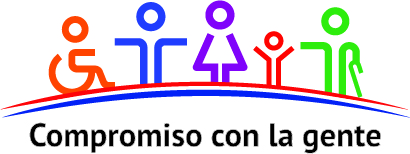 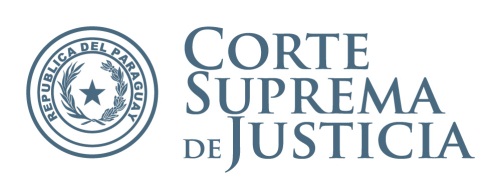 Dirección General de Recursos Humanos Dirección de Administración de Personal_Dirección General de Recursos Humanos Dirección de Administración de Personal_Dirección General de Recursos Humanos Dirección de Administración de Personal_DESCRIPCIÓN DE ACTIVIDADES EN HORARIO EXTRAORDINARIOAnexo a Formulario HEN°:__________FUNCIONARIO/A:______________________________________________________(Nombres y apellidos)C.I. N°:_________________________CARGO:_________________________________________________________________________________________________________(Dependencia)PERIODO DE TIEMPO A PRESTAR SERVICIOS EN HORARIO EXTRAORDINARIODel________________al________________del mes de__________________________LISTADO Y DESCRIPCIÓN DE ACTIVIDADES A REALIZAR__________________________________________________________________________________________________________________________________________________________________________________________________________________________________________________________________________________________________________________________________________________________________________________________________________________________________________________________________________________________________________________________________________________________________________________________________________________________________________________________________________________________________________________________________________________________________________________________________________________________________________________________________________________________________________________________________________________________________________________________________________________Firma del/a Superior y/o Director/aFUNCIONARIO/A:______________________________________________________(Nombres y apellidos)C.I. N°:_________________________CARGO:_________________________________________________________________________________________________________(Dependencia)PERIODO DE TIEMPO A PRESTAR SERVICIOS EN HORARIO EXTRAORDINARIODel________________al________________del mes de__________________________LISTADO Y DESCRIPCIÓN DE ACTIVIDADES A REALIZAR__________________________________________________________________________________________________________________________________________________________________________________________________________________________________________________________________________________________________________________________________________________________________________________________________________________________________________________________________________________________________________________________________________________________________________________________________________________________________________________________________________________________________________________________________________________________________________________________________________________________________________________________________________________________________________________________________________________________________________________________________________________Firma del/a Superior y/o Director/a